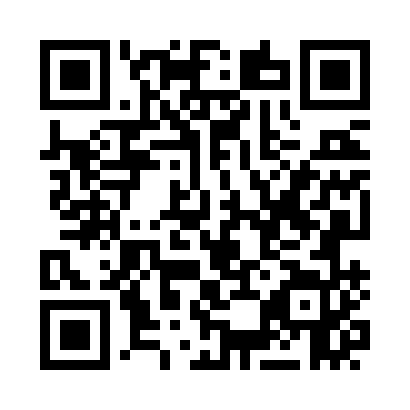 Prayer times for Winton, AustraliaWed 1 May 2024 - Fri 31 May 2024High Latitude Method: NonePrayer Calculation Method: Muslim World LeagueAsar Calculation Method: ShafiPrayer times provided by https://www.salahtimes.comDateDayFajrSunriseDhuhrAsrMaghribIsha1Wed5:316:4712:253:396:037:152Thu5:316:4712:253:386:027:143Fri5:316:4812:253:386:027:144Sat5:326:4812:253:376:017:135Sun5:326:4812:253:376:007:136Mon5:326:4912:243:376:007:127Tue5:336:4912:243:365:597:128Wed5:336:5012:243:365:597:119Thu5:336:5012:243:355:587:1110Fri5:346:5112:243:355:587:1011Sat5:346:5112:243:355:577:1012Sun5:346:5112:243:345:577:1013Mon5:356:5212:243:345:567:0914Tue5:356:5212:243:345:567:0915Wed5:356:5312:243:335:557:0916Thu5:366:5312:243:335:557:0817Fri5:366:5412:243:335:557:0818Sat5:366:5412:243:325:547:0819Sun5:376:5512:243:325:547:0820Mon5:376:5512:243:325:547:0721Tue5:376:5512:243:325:537:0722Wed5:386:5612:253:325:537:0723Thu5:386:5612:253:315:537:0724Fri5:386:5712:253:315:537:0725Sat5:396:5712:253:315:527:0626Sun5:396:5812:253:315:527:0627Mon5:396:5812:253:315:527:0628Tue5:406:5912:253:315:527:0629Wed5:406:5912:253:305:527:0630Thu5:406:5912:253:305:517:0631Fri5:417:0012:263:305:517:06